Информационный листок № 25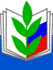 (17 декабря 2020 года)Воронежская областная организацияпрофсоюза работников народного образования и науки РФПредседателям рай (гор)организаций  профсоюза,профкомов организаций высшего и профессионального образования  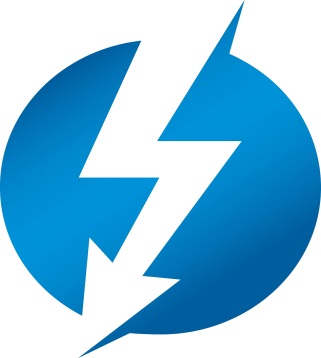 ВАКЦИНАЦИЯ ПРОТИВ КОРОНАВИРУСНОЙ ИНФЕКЦИИ БУДЕТМинистерство здравоохранения России приказом от 09 декабря 2020 года № 1307н «О внесении изменений в календарь профилактических прививок по эпидемиологическим показаниям, утверждённый приказом Министерства здравоохранения от 21 марта 2014 года» включило вакцинацию против новой коронавирусной инфекции в календарь профилактических прививок по эпидемическим показаниям. Календарь дополнен прививкой «Против коронавирусной инфекции, вызываемой вирусом SARS-CoV-2».             Работы в организациях, осуществляющих образовательную деятельность, относятся к перечню работ, выполнение которых связано с высоким риском заболевания инфекционными болезнями и требует обязательного проведения профилактических прививок (пункт 12 постановления Правительства РФ от 15.07.1999 г. № 825 «Об утверждении перечня работ, выполнение которых связано с высоким риском заболевания инфекционными болезнями и требует обязательного проведения профилактических прививок»).Напоминаем, что за отказ от вакцинации работодатель обязан отстранить работника от работы. В период отстранения от работы (недопущения к работе) заработная плата работнику не начисляется. Важно!Отказ от профилактических прививок для педагогических работников без отстранения от работы возможен только в случаях, если такая прививка ему противопоказана. 
В инструкции к вакцине Гам-КОВИД - Вак (название для зарубежных рынков - «Спутник V») перечисляется несколько групп противопоказаний.Противопоказания:Гиперчувствительность к какому-либо компоненту вакцины или вакцины, содержащей аналогичные компоненты;тяжелые аллергические реакции в анамнезе;острые инфекционные и неинфекционные заболевания, обострение хронических заболеваний – вакцинацию проводят через 2-4 недели после выздоровления или ремиссии. При нетяжелых ОРВИ, острых инфекционных заболеваниях ЖКТ-вакцинацию проводят после нормализации температуры;беременность и период грудного вскармливания;возраст до 18 лет (в связи с отсутствием данных об эффективности и безопасности)Противопоказания для введения компонента IIтяжелые поствакцинальные осложнения (анафилактический шок, тяжелые генерализованные аллергические реакции, судорожный синдром, температура выше 40 °С и т.д.) на введение компонента I вакцины;С осторожностьюПри хронических заболеваниях печени и почек, выраженных нарушениях функции эндокринной системы (сахарный диабет), тяжелых заболеваниях системы кроветворения, эпилепсии, инсультах и других заболеваниях ЦНС, заболеваниях сердечно - сосудистой системы (инфарктах миокарда в анамнезе, миокардитах, эндокардитах, перикардитах, ишемической болезни сердца), первичных и вторичных иммунодефицитах, аутоиммунных заболеваниях, заболеваниях легких, астме и ХОБЛ, у пациентов с диабетом и метаболическим синдромом, с аллергическими реакциями, атопией, экземой.В день проведения вакцинации пациент должен быть осмотрен врачом: обязательным является общий осмотр и измерение температуры тела, в случае если температура превышает 37 °С, вакцинацию не проводят.Уважаемые коллеги,просим довести эту информацию до членов первичных профсоюзных организаций